Center for Professional Learning		     							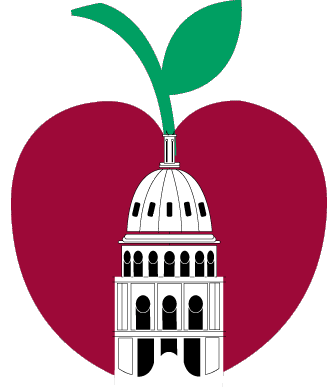 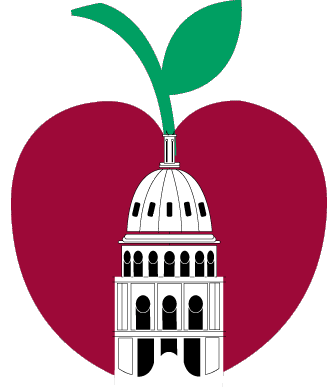 Southfield Building  4000 South IH 35  (512)414-3976  					Meeting Request FormPriority is given to AISD functions.Please attach letter of invitation or flyer, if available, to this request.AISD Contact  ______________________________________ 	Telephone Number _________________________________	Work Location _______________________________________	E-Mail Address ____________________________________Organizer’s Name _______________________________________	Title of Event ______________________________________Requested Date(s) _______________________________ 	Maximum Number of Participants _____________Requested Set Up Time	_______________________________  	Session Start Time   ____________________________Requested Take Down Time _____________________________           Session End Time   ____________________________Information for Facility Display ___________________________         Program/Department _________________________Is this event going to be entered into HCP?    YES ______         NO______Room InformationThese items are standard for each classroom:  Edu-display, easel, chart paper, presenter’s basic training supplies (post-its, markers, pencils, stapler, etc.), cups, and water.   Event organizers should bring a laptop for the Edu-display and any other materials they may need. Media Services is not located at Southfield, so please be sure you have the appropriate amount of materials as copy services will not be available. Food will be delivered by _______________________                                                        I need _____ breakout room(s)Please select a room set-up.  If no selection is made, the default room set-up is Double Chevron.                             Hollow Square            Horseshoe	          Double Chevron       OtherPlease send a diagram on an attached piece of paper if you are requesting some other special arrangement.Every attempt will be made to accommodate room arrangement requests.______________________________________________________________________________________________________In the event your meeting is cancelled, please immediately notify Sarah James via email sarah.james@austinisd.org_____________________________________________________________________________________________________________Confirmed by Email/Telephone/Voice Mail/In Person:	Room(s) Assigned:	Approved by:		Denied:	Date:	Admin Signature: ___________ Revised 10/26/2018